Avril Lavigne                                 Maria Sharapova			  Salma Hayek 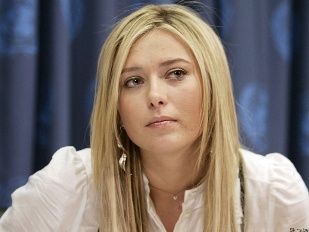 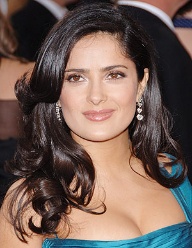 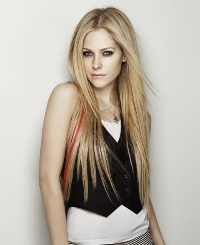 She is from Canada		            She is from ……………….		She is from MexicoShe is ………………….		She is Russian				She is …………She speaks …………………..  	She speaks ……………….		She speaks ……..